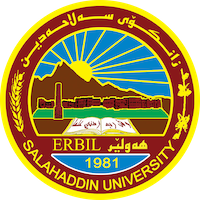 Academic Curriculum Vitae 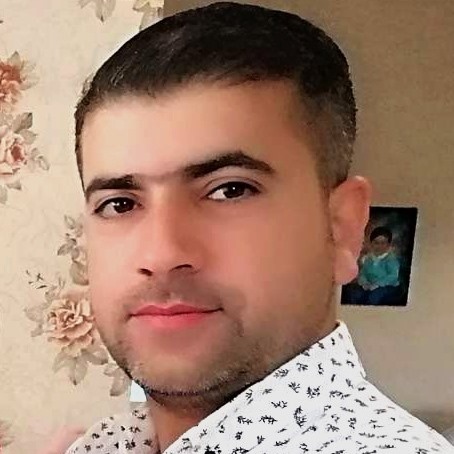 Personal Information:Full Name: Ahmed Khaled AhmedAcademic Title: Assistant LecturerEmail: Ahmad.ahmed@su.edu.krdMobile: +964 (0) 750 4728243Education:I began my undergraduate studies in electrical engineering in 2002 and graduated in 2006.In 2010, I began my Master's degree program in Mechatronics and Robotics and graduated in 2012.I am currently pursuing a PhD in computer and control engineering.Employment:On March 3, 2007 I commenced working in the Engineering College's Electrical Engineering department. At first I started as a lab engineer and extended my experience with computers and programming in the computer laboratory. Upon completion of my master's degree in 2012, I began teaching students several engineering subjects, such as computer programming, mathematics, high voltage engineering, robotics, microcontroller programming, machine learning, computer assisted design, etc. I also supervised several student projects and assisted in the development of revised courses and curricula. I continued working in the Electrical Engineering department until 2020 when I left to pursue a PhD in Computer and Control Science.Currently, I am pursuing a PhD in computer and control engineering, and I have published three scientific papers in the past two years.Qualifications Languages Speaking Courses Attended:Leadership & Communication Prepared by USAID & TATWEER (30.03.2010).TU BERGAKADEMIE FREIBERG.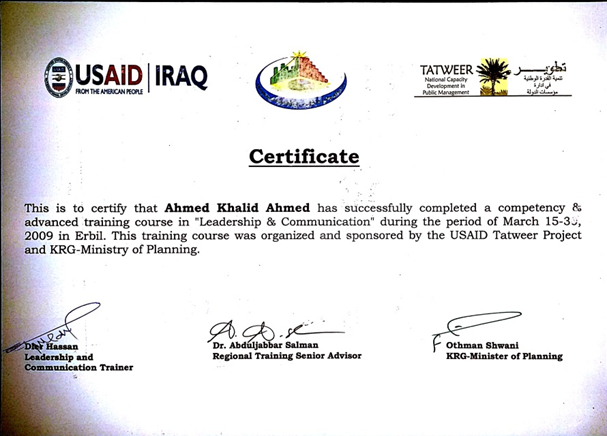 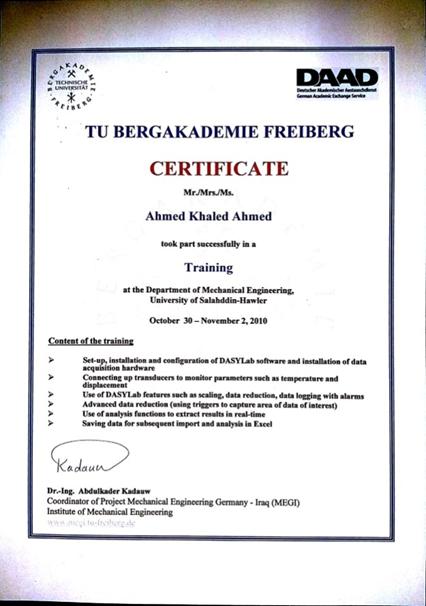 Teaching experience:Teaching Undergraduate DegreesSupervising StudentsResearch and publicationsResearchesConferences and courses attendedPaper Title: Simulation of the Dynamic Model of a 3-Axis Stabilized SatelliteJournal with DOI1st International Conference on Engineering and Innovative Technology2016-08-16	PublishedProfessional Social Network Accounts:ResearchGate https://www.researchgate.net/profile/Ahmed-Ahmed-AsingerGoogle Scholar https://scholar.google.com/citations?user=1s-yXJEAAAAJ&hl=enAuthoreahttps://www.authorea.com/users/466100-ahmad-khalid-ahmedAcademia https://salahaddin-erbil.academia.edu/AhmedKhaledLanguageUnderstandingSpeakingWritingKurdish (native Tongue)ExcellentExcellentExcellentEnglishVery goodVery goodVery goodArabic Very  goodgoodVery good#SubjectStage1 Computer ProgrammingElectrical EngineeringSecond stage2Mathematics IIElectrical EngineeringSecond stage3 High Voltage EngineeringElectrical EngineeringFourth stage4 Embedded Sys & MCUsElectrical EngineeringFourth stage5 Object Oriented Programming in C++Electrical EngineeringThird stage6 Fundamentals Of RoboticsElectrical EngineeringFourth stage7 Introduction To MCUsMechatronic and Mechanical EngineeringThird stage8Graduation ProjectsElectrical Engineering DepartmentFourth stage9 CIRCUITS IIElectrical Engineering DepartmentSecond stage10 MeetingsElectrical Engineering DepartmentSecond stage11 MeetingsElectrical Engineering DepartmentFourth stage12 MeetingsMechatronic and Mechanical EngineeringFourth stage13 MeetingsMechatronic and Mechanical EngineeringThird stage14 Computer Aided Design and Manufacturing CAD/CAMElectrical Engineering DepartmentFourth stage15 Projects Set 1Mechanical and Mechatronics Engineering DepartmentThird stage16 Projects Set 2Electrical Engineering DepartmentSecond stage17 Projects Set 3Electrical Engineering DepartmentThird stage18 Projects Set 4Electrical Engineering DepartmentFourth stage19Question Bank In OOPElectrical Engineering DepartmentThird stage20Machine Learning (ML)Electrical Engineering DepartmentThird stage#Research TitleDegree1Home Automation System Using Arduino Electrical Engineering DepartmentBachelor Degree(Research Project)2Design and Implementation of 3 DOF Robotic Arm Electrical Engineering DepartmentBachelor Degree(Research Project)3Go to Goal Robot Electrical Engineering DepartmentBachelor Degree(Research Project)4IOT liquid level monitoring system Electrical Engineering DepartmentBachelor Degree(Research Project)5Automatic Car Windshield Operation based On Atmega328 MCU Electrical Engineering DepartmentBachelor Degree(Research Project)6Design and Implementation of Senseless Two Wheeled Robot Electrical Engineering DepartmentBachelor Degree(Research Project)#Research TitleStatus1 REVIEW: THE RE-CONFIGURABLE ROBOTIC GRIPPER DESIGN, DYNAMICS, AND CONTROLJournal with DOIInternational Journal of Robotic Research and Development - IJRRD2021-09-07Published2 Simulation of the Dynamic Model of a 3-Axis Stabilized SatelliteJournal with DOI1st International Conference on Engineering and Innovative Technology2016-08-16Published3 Design of a New Modular Reconfigurable GripperImpact factor Journal(Thomson Reuters)TEM Journal2022-05-29Published4 Design of a New Modular Reconfigurable GripperScopusTEM Journal2022-05-29Published5 Analyzing the Stress and Modal Behavior of a Reconfigurable Gripper’s Finger with Different Fabrication MaterialsJournal with DOIInternational Journal of Mechanical Engineering and Robotics Research (IJMERR)2022-10-25Published6 Analyzing the Stress and Modal Behavior of a Reconfigurable Gripper’s Finger with Different Fabrication MaterialsScopusInternational Journal of Mechanical Engineering and Robotics Research (IJMERR)2022-10-25Published